CENTRO EDUCACIONAL TRÊS MARIAS FACULDADE TRÊ MARIASEDITAL Nº 50  DE 22 DE DEZEMBRO DE 2023SELEÇÃO DE PROFESSORES CONTEUDISTAS AUTÔNOMOS PARA ELABORAÇÃO DE MATERIAL DIDÁTICO PARA DISCIPLINAS A DISTÂNCIA – EADA Diretora Acadêmica da Faculdade Três Marias, a seguir denominada FTM, no uso de suas atribuições regimentais, torna pública a realização do processo de seleção de professores conteudistas, home office, para elaboração de conteúdos e atividades de aprendizagem para disciplinas a distância nos termos que seguem.DO OBJETOEsta chamada tem como objeto a seleção de professores conteudistas para desenvolverem materiais didáticos para a modalidade a distância, de autoria própria e inédita (ver detalhamento das atribuições do professor conteudista no tópico 3 deste edital).DAS DISPOSIÇÕES PRELIMINARESA participação do/a candidato/a implica ciência dos requisitos exigidos para o trabalho de conteudista e tácita aceitação das normas e das condições estabelecidas neste edital em  relação às quais não poderá alegar desconhecimento.O acompanhamento de editais e comunicados referentes a este processo seletivo é de responsabilidade exclusiva do candidato.O/A candidato/a selecionado/a, antes do início das atividades, assinará termo de compromisso que declara:Ciência dos direitos e das obrigações, dos prazos inerentes à qualidade de contrato temporário na função de professor conteudista da FTM;Cessão de direitos autorais em que transfere à FTM todos os direitos de autoria/propriedade do conteúdo produzido, necessários para seu uso e comercialização.Esta seleção será planejada, executada e coordenada por comissão instituída pelo Núcleo de Educação a Distância – NEAD da Faculdade Três Marias.Dúvidas e informações sobre a seleção deverão ser obtidas somente com membros da equipe do NEAD pelo telefone (83) 3507-3705 / 99988-6640 ou pelo e-mail: coord.pedagogiaead@tresmarias.edu.br.DAS ATRIBUIÇÕES DO PROFESSOR CONTEUDISTAAo professor conteudista compete:Elaborar livro(s) para disciplina(s) a distância de autoria própria e inédito(s) para a(s) qual(is) foi selecionado com, no mínimo, 80 e, no máximo, 120 páginas, divididas em 3 unidades, atendendo à ementa e à carga horária descritas neste edital (ver Anexo) e conforme o calendário de produção e as orientações da equipe de design instrucional – DI da instituição;Elaborar atividades avaliativas 3 fóruns - Os fóruns se configuram em atividades reflexivas e subjetivas que partem de uma questão central que se contextualiza a área na qual a disciplina está assentada. Para cada unidade do livro precisa haver uma questão-norteadora para o fórum.3 atividades objetivas - As atividades se configuram de exercícios objetivos e de múltipla escolha com cinco possibilidades de alternativas, ou seja, de letra “A” até a letra “E”, com 10 questões por cada unidade do livro. Se cada livro terá três unidades, cada atividade terá 10 questões somando no final 30 questões sendo elas entregues à parte (não entram na contagem de páginas do livro).Adequar conteúdos, materiais didáticos, mídias e bibliografias utilizados para o desenvolvimento do curso à linguagem da modalidade a distância;Participar de capacitação para conhecimento da metodologia de elaboração de material didático para as modalidades presencial e a distância;Realizar adequações indicadas pela equipe de DI visando adaptações metodológicas (caso necessário, no decorrer do trabalho pedagógico a ser feito no(s) material(is) didático(s), a equipe de DI poderá devolver o livro ao professor conteudista para a resolução de pendências);Estar disponível para possíveis adaptações dos textos em um período de até 12 meses após a entrega do(s) livro(s), atendendo normas e orientações da instituição; Fazer a validação final do(s) material(is) didático(s) após a diagramação;Disponibilidade de tempo para o cumprimento das atividades;Se houver a necessidade de videoaulas para complementar o(s) material(is) didático(s), o conteudista poderá ser convidado para a gravação de um teste, cabendo à faculdade o direito de deliberar sobre a qualidade do vídeo. Caso o conteudista não se sinta confortável para a gravação e/ou o resultado não tenha ficado dentro dos padrões exigidos pela instituição, o NEAD, convidará outro profissional.DO PÚBLICO-ALVOPodem participar desta seleção, professores da FTM e público externo. Os candidatos deverão ter os seguintes requisitos obrigatórios:No mínimo, graduação e especialização na área da disciplina/vaga;Preferível que tenha experiência na elaboração de material didático;Preferível atuar ou ter atuado como docente em Instituição de Ensino Superior na(s) área(s) da(s) disciplina(s) a que estiver se candidatando.DAS VAGAS, DA DOCUMENTAÇÃO E DA INSCRIÇÃOSerá disponibilizada 1 (uma) vaga para cada disciplina que consta na ementa (ver Anexo);O candidato poderá se candidatar para mais de uma disciplina desde que haja compatibilidade entre a sua formação e as áreas estabelecidas;Para efetivar a inscrição, o candidato deverá enviar a seguinte documentação:Curriculum Lattes;Texto de apresentação, com base na ementa da disciplina escolhida, conforme exemplo (ver Anexo);Ficha de inscrição devidamente preenchida (ver Anexo);Enviar para o e-mail coord.pedagogiaead@tresmarias.edu.br.DO VALOR DO PAGAMENTO PELO PRODUTOO professor conteudista receberá:R$ 1.000,00 (um mil reais) bruto, por produto (livro + atividades avaliativas) entregue e com pendências resolvidas, caso tenham sido constatadas durante o período de revisão;R$ 500,00 (quinhentos reais) pela gravação de 4 vídeo aulas (de 8 a 12 minutos cada), sendo uma dessas para apresentação, sua e da disciplina, que integram o material didático. A data de gravação será definida posteriormente. Observações:Caso o conteudista não se sinta confortável para a gravação e/ou o resultado não tenha ficado dentro dos padrões exigidos pela instituição, o NEAD, convidará outro profissional, ao qual será pago o valor de R$ 500,00 bruto pelas gravações;DA SELEÇÃO, DOS RESULTADOS E DA DOCUMENTAÇÃO PARA CONTRATAÇÃOA seleção será realizada por especialistas em EAD e na (s) área(s) da(s) disciplina(s), indicados pelas coordenações de EAD da FTM, que analisarão o(s) currículos e o(s) texto(s) de apresentação da(s) disciplina(s);O       resultado        será        divulgado        no        site        da        FTM<http://www.faculdadetresmarias.edu.br> a partir das 18:00 horas do dia 15/04/2023.PERÍODO ESTABELECIDO PARA O DESEMPENHO DA FUNÇÃOO período para a elaboração do produto será de até 30 (trinta) dias a contar da data da capacitação e da assinatura do termo de compromisso;O desenvolvimento das propostas selecionadas será remunerado na forma de contrato específico de Cessão de Direitos Autorais Patrimoniais em favor da Instituição, para a produção de material didático-científico, nos termos da Lei 9.610/98, sendo transferidos para a instituição os direitos de uso, versão,fracionamento e de atualização do conteúdo, preservados os direitos morais de autoria dos conteudistas e dos revisores de atualização, quando for o caso;O atraso na entrega ou a não aprovação por falta de qualidade dos produtos implicará imediata rescisão do contrato.CRONOGRAMAJoão Pessoa, 22 de dezembro de 2023.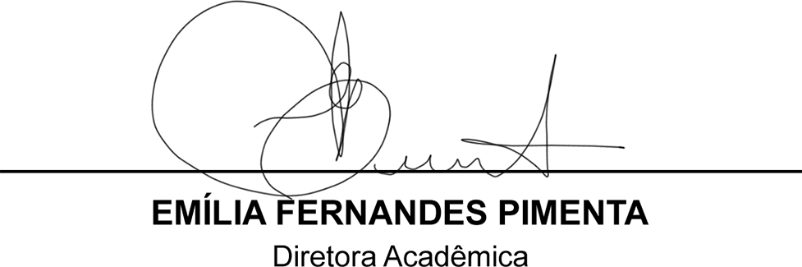 ANEXO I 	          DISCIPLINAS E EMENTAS	 	                      DISCIPLINAS 	LICENCIATURA EM CIÊNCIAS BIOLOGICAS  EMENTASCENTRO EDUCACIONAL TRÊS MARIAS FACULDADE TRÊS MARIASEDITAL Nº 50, DE 22/12/2023.SELEÇÃO DE PROFESSORES CONTEUDISTAS AUTÔNOMOS PARA ELABORAÇÃO DE MATERIAL DIDÁTICO PARA DISCIPLINAS A DISTÂNCIA - EADDADOS PESSOAISDADOS ACADÊMICOSASSINATURA DO CANDIDATOInscrição21 a 26/12/2023Resultado27/12/2023Capacitação e assinatura de contrato28/12/2023 (das 9:00 às 10:30)Envio das unidades 1, 2 e 3 para correção.24/01/2024Devolutivas das correçõesAté dia 26/01/2024Data final para entrega do material Até 29/01/2024NDisciplinaCH1Zoologia de Vertebrados602Zoologia de Invertebrados603Fisiologia animal80DISCIPLINA: ZOOLOGIA DE VERTEBRADOSDISCIPLINA: ZOOLOGIA DE VERTEBRADOSEmenta:Considerações sobre os principais grupos de vertebrados, sua filogenia, estrutura morfo-anatomo-fisiológica, sua classificação, preservação e importância ecológica.Ementa:Considerações sobre os principais grupos de vertebrados, sua filogenia, estrutura morfo-anatomo-fisiológica, sua classificação, preservação e importância ecológica.Bibliografia Básica:COSTA, Pollyana Patricio. Zoologia. Curitiba: InterSaberes, 2021. [livro eletrônico] VILLELA, Marcos Marreiro. Glossário de Zoologia. 2 ed. São Paulo: Atheneu, 2019. [livro eletrônico] AFONSO, Maíra Gnoatto. Estudos dos animais e a ciencia da zoologia. Curitiba: Contentus, 2020. [livro eletrônico] POUGH, Harvey. A vida dos vertebrados. 4 ed. São Paulo: Atheneu, 2018. [livro eletrônico]Bibliografia Básica:COSTA, Pollyana Patricio. Zoologia. Curitiba: InterSaberes, 2021. [livro eletrônico] VILLELA, Marcos Marreiro. Glossário de Zoologia. 2 ed. São Paulo: Atheneu, 2019. [livro eletrônico] AFONSO, Maíra Gnoatto. Estudos dos animais e a ciencia da zoologia. Curitiba: Contentus, 2020. [livro eletrônico] POUGH, Harvey. A vida dos vertebrados. 4 ed. São Paulo: Atheneu, 2018. [livro eletrônico]Bibliografia Complementar:BORGES, Roberto Cabral. Serpentes peçonhentas Brasileiras. São Paulo: Atheneu, 2010. [livro eletrônico] GODEFROID, Rodrigo Santiago. Ensino de peixes, anfíbios e répteis. Curitiba: Contentus, 2020. [livro eletrônico] MACHADO, Elaine Ferreira. Fundamentação pedagógica e instrumentação para o ensino de ciencias e biologia. Curitiba: InterSaberes, 2020. [livro eletrônico] FRAGOSO JR, Carlos Ruberto. Modelagem ecológica em ecossistemas aquáticos. São Paulo: Oficina de textos, 2009. [livro eletrônico] GOLDENBERG, José. Espécies e ecossistemas. São Paulo: Blucher, 2010. [livro eletrônico]Bibliografia Complementar:BORGES, Roberto Cabral. Serpentes peçonhentas Brasileiras. São Paulo: Atheneu, 2010. [livro eletrônico] GODEFROID, Rodrigo Santiago. Ensino de peixes, anfíbios e répteis. Curitiba: Contentus, 2020. [livro eletrônico] MACHADO, Elaine Ferreira. Fundamentação pedagógica e instrumentação para o ensino de ciencias e biologia. Curitiba: InterSaberes, 2020. [livro eletrônico] FRAGOSO JR, Carlos Ruberto. Modelagem ecológica em ecossistemas aquáticos. São Paulo: Oficina de textos, 2009. [livro eletrônico] GOLDENBERG, José. Espécies e ecossistemas. São Paulo: Blucher, 2010. [livro eletrônico]DISCIPLINA: ZOOLOGIA DE INVERTEBRADOSDISCIPLINA: ZOOLOGIA DE INVERTEBRADOSEmenta:Ementa:Bibliografia Básica: Taxonomia e nomenclatura zoológica. Fundamentos de sistemática e filogenética. Abordagem sistemática, funcional evolutiva e morfofisiológica de invertebrados. Fundamentos teórico-práticos para o ensino de zoologia. Abordagem sistemática, funcional evolutiva e morfofisiológica. Fundamentos teórico-práticos para o ensino de Zoologia. Estudo das relações parasitohospedeiro. Estudo da morfologia, patogenia, sintomatologia e epidemiologia dos parasitos comuns nas populações humanas. BOSA, Claudia Regina. Ensino da diversidade da vida animal- invertebrados. Curitiba: Contentus, 2020. [livro eletrônico] CARVALHO, Ismar de Souza. Et al. Guia dos Icnofósseis de invertebrados no Brasil. São Paulo: Interciencia, 2002. [livro eletrônico] AFONSO, Maíra Gnoatto. Estudos dos animais e a ciencia da zoologia. Curitiba: Contentus, 2020. [livro eletrônico]Bibliografia Básica: Taxonomia e nomenclatura zoológica. Fundamentos de sistemática e filogenética. Abordagem sistemática, funcional evolutiva e morfofisiológica de invertebrados. Fundamentos teórico-práticos para o ensino de zoologia. Abordagem sistemática, funcional evolutiva e morfofisiológica. Fundamentos teórico-práticos para o ensino de Zoologia. Estudo das relações parasitohospedeiro. Estudo da morfologia, patogenia, sintomatologia e epidemiologia dos parasitos comuns nas populações humanas. BOSA, Claudia Regina. Ensino da diversidade da vida animal- invertebrados. Curitiba: Contentus, 2020. [livro eletrônico] CARVALHO, Ismar de Souza. Et al. Guia dos Icnofósseis de invertebrados no Brasil. São Paulo: Interciencia, 2002. [livro eletrônico] AFONSO, Maíra Gnoatto. Estudos dos animais e a ciencia da zoologia. Curitiba: Contentus, 2020. [livro eletrônico]Bibliografia Complementar:COSTA, Pollyana Patricio. Zoologia. Curitiba: InterSaberes, 2021. [livro eletrônico] VILLELA, Marcos Marreiro. Glossário de Zoologia. 2 ed. São Paulo: Atheneu, 2019. [livro eletrônico] CARVALHO, Ismar de Souza. Et al. Paleontologia: microfósseis e paleoinvertebrados. São Paulo: Interciencia, 2011. [livro eletrônico] AZEVEDO FILHO, Wilson Sampaio. Os insetos e a ciencia na escola. Porto Alegre: Educs, 2015. [livro eletrônico] MACHADO, Elaine Ferreira. Fundamentação pedagógica e instrumentação para o ensino de ciencias e biologia. Curitiba: InterSaberes, 2020. [livro eletrônico]Bibliografia Complementar:COSTA, Pollyana Patricio. Zoologia. Curitiba: InterSaberes, 2021. [livro eletrônico] VILLELA, Marcos Marreiro. Glossário de Zoologia. 2 ed. São Paulo: Atheneu, 2019. [livro eletrônico] CARVALHO, Ismar de Souza. Et al. Paleontologia: microfósseis e paleoinvertebrados. São Paulo: Interciencia, 2011. [livro eletrônico] AZEVEDO FILHO, Wilson Sampaio. Os insetos e a ciencia na escola. Porto Alegre: Educs, 2015. [livro eletrônico] MACHADO, Elaine Ferreira. Fundamentação pedagógica e instrumentação para o ensino de ciencias e biologia. Curitiba: InterSaberes, 2020. [livro eletrônico]DISCIPLINA: FISIOLOGIA ANIMALDISCIPLINA: FISIOLOGIA ANIMALEmenta: Analisar o funcionamento dos sistemas nervoso, cardiovascular, respiratório, muscular, digestivo, renal e endócrino e relacionando com a morfologiae caracteres histológicos. Fisiologia geral. Mecanismos de funcionamento dos diversos tecidos e suas funções, incluindo: o transporte através da membrana; o funcionamento do sistema nervoso central e periférico; a contração dos músculos esquelético e liso; a termorregulação; o funcionamento do coração; a hemodinâmica;o aparelho circulatório e os fatores relacionados; a hemostasia; a ventilação pulmonar,as trocas gasosas e a regulação da respiração; a formação da urina e o controle da composição e da osmolaridade do líquido extracelular pelos rins; o equilíbrio ácido básico.Ementa: Analisar o funcionamento dos sistemas nervoso, cardiovascular, respiratório, muscular, digestivo, renal e endócrino e relacionando com a morfologiae caracteres histológicos. Fisiologia geral. Mecanismos de funcionamento dos diversos tecidos e suas funções, incluindo: o transporte através da membrana; o funcionamento do sistema nervoso central e periférico; a contração dos músculos esquelético e liso; a termorregulação; o funcionamento do coração; a hemodinâmica;o aparelho circulatório e os fatores relacionados; a hemostasia; a ventilação pulmonar,as trocas gasosas e a regulação da respiração; a formação da urina e o controle da composição e da osmolaridade do líquido extracelular pelos rins; o equilíbrio ácido básico.Bibliografia Básica: CUNNINGHAN, J.G. Tratado de fisiologia veterinária, 4a edição, 728p.; Rio de Janeiro: Guanabara Koogan, 2008. REECE, W.O. Anatomia Funcional e Fisiologia dos Animais Domésticos, 3a edição, 480p.; Roca. 2008. REECE, W. O. Dukes /fisiologia dos animais domésticos, 12a edição, 946p.; Rio de Janeiro: Guanabara Koogan, 2007.Bibliografia Básica: CUNNINGHAN, J.G. Tratado de fisiologia veterinária, 4a edição, 728p.; Rio de Janeiro: Guanabara Koogan, 2008. REECE, W.O. Anatomia Funcional e Fisiologia dos Animais Domésticos, 3a edição, 480p.; Roca. 2008. REECE, W. O. Dukes /fisiologia dos animais domésticos, 12a edição, 946p.; Rio de Janeiro: Guanabara Koogan, 2007.Bibliografia Complementar: COLVILLE, T.; BASSERT, J. M.; Anatomia e Fisiologia Clínica para Medicina Veterinária; 2º edição; 568p.; Editora Elsevier, 2010. ENGELKING, L. R.; Fisiologia Endócrina e Metabólica em Medicina Veterinária; 2º edição; 184p.; Editora Roca; 2010. FRANDSON, R. D.; WILKE, W. L.; FAILS, A. D.; Anatomia e Fisiologia dos Animais de Fazenda; 7º edição; 414p; Editora Guanabara; 2011. GUYTON, A.C.; HALL, J.E. Tratado de Fisiologia Médica. 6ª edição, 1176p., Editora Elsevier Medicina; 2011. RANDALL, D.; BURGGREN, W.; FRENCH, K.E. Fisiologia animal, 4ª edição, Rio de Janeiro: Guanabara Koogan, 2000.Bibliografia Complementar: COLVILLE, T.; BASSERT, J. M.; Anatomia e Fisiologia Clínica para Medicina Veterinária; 2º edição; 568p.; Editora Elsevier, 2010. ENGELKING, L. R.; Fisiologia Endócrina e Metabólica em Medicina Veterinária; 2º edição; 184p.; Editora Roca; 2010. FRANDSON, R. D.; WILKE, W. L.; FAILS, A. D.; Anatomia e Fisiologia dos Animais de Fazenda; 7º edição; 414p; Editora Guanabara; 2011. GUYTON, A.C.; HALL, J.E. Tratado de Fisiologia Médica. 6ª edição, 1176p., Editora Elsevier Medicina; 2011. RANDALL, D.; BURGGREN, W.; FRENCH, K.E. Fisiologia animal, 4ª edição, Rio de Janeiro: Guanabara Koogan, 2000.NOME COMPLETO:NOME COMPLETO:TELEFONE:TELEFONE:NATURALIDADE:NACIONALIDADE:CPF:RG:DATA DE NASCIMENTO:DATA DE NASCIMENTO:ENDEREÇO:ENDEREÇO:E-MAIL:E-MAIL:GRADUAÇÃO:TITULAÇÃO:RELACIONAR AS PÓS-GRADUAÇÕES:EXPERIÊNCIA DOCENTE NO ENSINO SUPERIOR? Sim ( ) Não( )Quanto tempo?EXPERIÊNCIA NA ELABORAÇÃO DE CONTEÚDO? Sim ( ) Não( )Quanto tempo?EXPERIÊNCIA NA GRAVAÇÃO DE AULAS ? Sim ( ) Não( )DISCIPLINA QUE DESEJA CONCORRER?